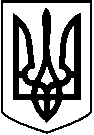 УКРАЇНА ЛЕТИЧІВСЬКА СЕЛИЩНА РАДА ХМЕЛЬНИЦЬКОГО РАЙОНУ ХМЕЛЬНИЦЬКОЇ ОБЛАСТІ    Р І Ш Е Н Н ЯVІІІ скликанняТридцять п’ятої сесії02.03.2023 р.                                      Летичів                                           №22 Про внесення змін до рішення селищної ради від 24.12.2020 року №6 «Про затвердження Програми посилення охорони публічної безпеки і боротьби зі злочинністю Летичівської територіальної громади «Правопорядок 2021-2025»З метою поліпшення оперативної обстановки на території селищної ради, посилення боротьби зі злочинністю, підвищення рівня правоохоронної діяльності з боку поліції при активній підтримці зі сторони органів місцевого самоврядування та громадськості, керуючись ст. 26 Закону України «Про місцеве самоврядування в Україні» селищна радаВ И Р І Ш И Л  А:Внести зміни до рішення селищної ради від 24.12.2020 року №6 «Про затвердження Програми посилення охорони публічної безпеки і боротьби зі злочинністю Летичівської територіальної громади «Правопорядок 2021-2025» збільшивши обсяг фінансування у 2023 році з коштів бюджету Летичівської селищної територіальної громади в  Додатку 3 до Програми:	1.1. по заходу  «Придбання паливно - мастильних матеріалів» - на 110 тис. грн.;	1.2. по заходу  «Придбання та встановлення камер відео спостереження та інших пристроїв, підключення системи відео спостереження (роботи з їх встановлення й налаштування, підключення до мереж зв’язку та систем безперебійного живлення)» - на 160 тис. грн.	2. Внести відповідні зміни по обсягах фінансування в Додатки 1, 2, та 4 до Програми, встановивши загальний обсяг фінансових ресурсів, необхідних для її реалізації в 2023 році -  в сумі  724  тис.грн., всього на період дії Програми  -  2791,0 тис. грн..3. Дане рішення довести до відома виконавців Програми.	4. Контроль за виконанням даного рішення покласти на постійну комісію з      питань планування, фінансів, бюджету та соціально-економічного розвитку, житлово-комунального господарства, комунальної власності, промисловості, підприємництва, транспорту, зв’язку  та сфери послуг (голова комісії Морозова О.М.) та постійну комісію з питань дотримання прав людини, законності, профілактики злочинності, запобігання корупції, депутатської діяльності, етики та регламенту (голова комісії Тимчик С.М.).Селищний голова	Ігор ТИСЯЧНИЙ